УКРАЇНАПОЧАЇВСЬКА  МІСЬКА  РАДАСЬОМЕ  СКЛИКАННЯ  СОРОК ПЕРША  СЕСІЯРІШЕННЯВід «     » лютого 2019 року							№ПРОЕКТПро  затвердження  Програми «Розвиток та підтримка комунальнихзакладів охорони здоров’я , що надаютьпервинну медичну допомогу на територіїПочаївської міської об’єднаної територіальноїгромади» 	З метою  підвищення якості  медичних послуг , що надаються  комунальними підприємствами первинної ланки медицини на території Почаївської міської об’єднаної територіальної громади, на виконання рішення виконавчого комітету Почаївської міської ради №___ від ______, враховуючи пропозиції постійної комісії з питань освіти, культури, охорони здоров’я , молоді, спорту та соціального захисту населення, керуючись п. 22 ч.1 ст.26 Закону України «Про місцеве самоврядування в Україні» сесія Почаївської міської ради ВИРІШИЛА:1.Затвердити програму «Розвиток та підтримка комунальних закладів охорони здоров’я, що надають первинну медичну допомогу на території Почаївської міської об’єднаної територіальної громади» згідно додатку 1 до цього рішення.2. Контроль за виконанням даного рішення покласти на постійну комісію з питань освіти, культури, охорони здоров’я , молоді, спорту та соціального захисту населення.Чубик А.В.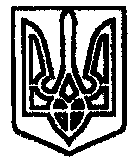 